Anexă la Hotărârea Curții de Conturi  nr. 28 din 29 mai  2024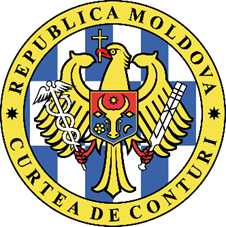 CURTEA DE CONTURI A REPUBLICII MOLDOVARAPORTUL de audit asupra rapoartelor financiare consolidate ale Ministerului Agriculturii și Industriei Alimentare încheiate la 31 decembrie 2023 OPINIE CU REZERVEAm auditat rapoartele financiare consolidate ale Ministerului Agriculturii și Industriei Alimentare (în continuare – MAIA, ministerul) pentru exercițiul încheiat la 31 decembrie 2023, care cuprind Bilanțul contabil, Raportul privind veniturile și cheltuielile, Raportul privind fluxul mijloacelor bănești, Raportul privind executarea bugetului, Raportul narativ privind executarea bugetului, inclusiv un sumar al politicilor contabile semnificative. În opinia noastră, cu excepția posibilelor efecte asupra aspectelor descrise în secțiunea Baza pentru opinia cu rezerve, rapoartele financiare, sub toate aspectele semnificative, oferă o imagine corectă și fidelă în conformitate cu cadrul de raportare financiară aplicabil. BAZA PENTRU OPINIA CU REZERVE2.1. Soldul grupei de conturi 415 „Acţiuni şi alte forme de participare în capital în interiorul ţării” a fost supraevaluat cu 92,5 mil. lei. Ministerul, contrar prevederilor art. 13 (2), lit. (f) din Legea nr.113/2007, nu a documentat faptele economice ce țin de lichidarea unor întreprinderi de stat al căror fondator este, ceea ce a dus la menținerea în evidența contabilă a investițiilor în capitalul social al Î.S. „Moldresurse”, în sumă de 20,2 mil.lei, lichidată din data de 25.10.2023, al Î.S. „Moldvinipoteca”, în sumă de 3,0 mil.lei, lichidată din 18.04.2023, precum și a unei întreprinderi de stat cu capitalul social în valoare de 2,4 mil. lei, statutul căreia, conform Hotărârii Guvernului nr. 960/2020, a fost modificat din Întreprindere de Stat în Instituție Publică la autogestiune. De asemenea, ministerul nu a întreprins măsuri pentru excluderea din evidența contabilă a sumei de 66,9 mil.lei, ce constituie valoarea capitalului social al 4 întreprinderi de stat al căror  fondator, conform Hotărârii Guvernului nr.902/2017, este Agenția Proprietății Publice (în continuare - APP). În temeiul pct.23 din Hotărârea Guvernului nr.901/2015, capitalul social al acestor întreprinderi a fost contabilizat  de APP fără întocmirea actului de primire-predare între părți. De menționat că contabilizarea valorii capitalului social atât de către APP, cât și de către minister a dus la dublarea valorii acestuia la nivel de buget de stat cu 66,9 mil.lei pentru anul 2023. Am realizat misiunea de audit în conformitate cu Standardele Internaționale de Audit. Responsabilitățile noastre, potrivit standardelor respective, sunt expuse în secțiunea Responsabilitățile auditorului într-un audit al situațiilor financiare din prezentul Raport. Suntem independenți față de instituția auditată și am îndeplinit responsabilitățile de etică conform cerințelor Codului etic al Curții de Conturi. Considerăm că probele de audit pe care le-am obținut sunt suficiente și adecvate pentru a furniza o bază pentru opinia noastră.III. PARAGRAF DE EVIDENȚIERE3.1. Atragem atenția asupra tergiversării transmiterii calității de fondator al 8 instituții publice la autogestiune (colegii și centre de excelență) de la Ministerul Agriculturii și Industriei Alimentare la Ministerul Educației și Cercetării (în continuare - MEC), astfel nefiind îndeplinite până în prezent prescripțiile Hotărârii Guvernului nr. 793 din 16.11.2022. Prin demersul din decembrie 2023, ministerul a transmis MEC actele de primire-predare a 4 instituții de învățământ, care până la finele anului 2023 nu au fost semnate,  în aprilie 2024 fiind semnate 3 acte de primire - predare.3.2. O entitate din subordinea ministerului întâmpină dificultăți la înregistrarea drepturilor patrimoniale asupra 14 bunuri imobile, contabilizate la valoarea de 5,3 mil.lei, amplasate în regiunea  transnistreană de pe malul stâng al Nistrului, necontrolate de Republica Moldova, neavând pe parcursul mai multor ani posibilitatea de inventariere și gestionare a acestora. Lipsa accesului la bunurile respective duce la incertitudinea privind asigurarea integrității proprietății publice de stat și la o posibilă înstrăinare necontrolată a acestora. Opinia nu a fost  modificată din cauza acestor aspecte.IV. ASPECTE-CHEIE DE AUDITAspectele-cheie de audit sunt acele aspecte care, în baza raționamentului nostru profesional, au avut cea mai mare importanță pentru auditul rapoartelor financiare ale Ministerului Agriculturii și Industriei Alimentare încheiate la 31 decembrie 2023. Aspectele-cheie descrise în această secțiune a raportului de audit nu au influențat opinia de audit și nu oferim o opinie separată cu privire la ele, dar trebuie comunicate în raportul nostru.4.1. Am considerat că prezintă un risc semnificativ nerecunoașterea în evidența contabilă a ministerului a bunurilor transmise în gestiune economică instituțiilor la autogestiune. Am analizat rapoartele financiare consolidate în aspectul dacă acestea reflectă corect valoarea bunurilor transmise în gestiune economică și, în scopul îmbunătățirii calității Raportului financiar consolidat al ministerului pe anul 2023, ca urmare a comunicării cu entitatea, a fost corectată valoarea investițiilor în părți legate și nelegate, și anume, ministerul: (i)  a contabilizat valoarea clădirilor din domeniul public transmise în gestiune economică colegiilor aflate la autogestiune, în sumă totală de 457,3 mil.lei, al căror fondator a fost, iar din 2023 este  Ministerul Educației și Cercetării; actele de primire-predare între părți nu au fost întocmite și semnate până la finele anului 2023, (ii) a contabilizat valoarea bunurilor transmise în gestiune economică instituțiilor publice la autogestiune al căror fondator este, în sumă de 32,8 mil.lei.4.2. Ca urmare a comunicării cu reprezentanții din cadrul Agenției Proprietății Publice, actele de primire-predare a terenurilor aferente a 11 instituții publice al căror fondator este ministerul  au fost transmise de către APP ministerului, pentru semnare, acestea fiind semnate de ambele părți în luna aprilie 2024. Entitățile din subordinea ministerului urmează să emită facturile fiscale pentru reflectarea ieșirii terenurilor, iar APP - să recunoască valoarea terenurilor în evidența sa contabilă. V. ALTE INFORMAȚII5.1. Menționăm reiterat că ministerul, pe parcursul mai multor ani, continuă să mențină la contul extrabilanțier 822900 „Alte conturi extrabilanţiere” valoarea bunurilor în sumă de 1,2 mil. lei, care, urmare schimbării sediilor în cadrul reformei autorităților publice centrale din anul 2017, au rămas în sediul vechi.  Deși bunurile în valoare de 1,0 mil.lei au fost identificate în urma inventarierii efectuate de minister încă în anul 2019, acestea fiind repartizate și utilizate de către instanțele judecătorești din sectoarele Centru și Ciocana ale mun. Chișinău, iar Comisia de inventariere a propus transmiterea lor către utilizatorii reali, aceasta nu s-a efectuat nici până în prezent. Totodată, asupra bunurilor în valoare de 0,2 mil.lei constatate lipsă a fost deschisă o cauză penală, care la moment este sistată, ca urmare a imposibilității de identificare a persoanelor vinovate. De menționat că valoarea bunurilor constatate lipsă este contabilizată neconform la contul 822900 „Alte conturi extrabilanţiere”, pe când regulamentar urma a fi reflectată la soldul contului 822710 „Creanţe privind lipsurile şi delapidările de mijloace băneşti şi valori materiale aflate în organele de anchetă”. De asemenea, ca urmare a neîntreprinderii măsurilor propuse de Comisia de inventariere, soldul contului extrabilanțier 822900 „Alte conturi extrabilanţiere” este supraevaluat cu 1,0 mil.lei. VI.  BUNA GUVERNANȚĂ 6.1. Controlul intern managerial în cadrul ministerului asigură parțial identificarea și gestionarea eficientă a riscurilor aferente procesului financiar-contabil, inclusiv a celor legate de  întocmirea situațiilor financiare consolidate. De menționat că toate 16 entități, care fac parte din Raportul financiar al ministerului, au întocmit Declarația de răspundere managerială pentru anul 2023, dintre care doar 3 au evaluat controlul intern ca fiind unul conform (18,7%), iar 13 – ca parțial conform (81,3%). Neconformitățile constatate denotă insuficiența controlului intern în cadrul entităților subordonate ministerului. Sistemul de control intern managerial implementat parțial a influențat veridicitatea și plenitudinea informațiilor reflectate în situațiile financiare și patrimoniale consolidate. 6.2. Atenționăm asupra faptului că, la finele anului 2023, din 16 entități din grupul ministerial, doar la 5 în statele de personal sunt aprobate unități de audit intern (7,5 unități), dar efectiv au fost ocupate  6,5 unități, o funcție fiind vacantă.  În comparație cu anul 2022, numărul de unități de audit intern per total pe grupul ministerial s-a diminuat  cu 2,75 unități, fiind lichidate 3,25 unități, o unitate redusă cu 0,5 unități  și cu o unitate majorate statele de personal.De asemenea, la moment, Serviciul de  audit intern al ministerului, instituit în cadrul Aparatului central al ministerului, dispune de 2 unități de personal. Conform normativului minim de dimensionare a activității de audit intern pe întreg domeniul de competență al  ministerului, precum și formulei descrise în pct.4 din Anexa la Hotărârea Guvernului nr. 655/2023, acesta constituie 1,05 unități. Astfel, în structura Aparatului central al ministerului subdiviziunea de audit intern urmează a fi instituită cu un număr de cel puțin 3 unități de personal. De menționat că, urmare argumentelor Agenției de Intervenție și Plăți pentru Agricultură (în continuare - AIPA) privind cerințele de certificare a entității la Standardele ISO 9001:2015 Sisteme de Management al Calității și ISO 37001:2016 Sisteme de management anti-mită, a fost luată decizia de a institui 2 unități de audit intern în cadrul Aparatului central al ministerului și  1  unitate de audit intern în cadrul AIPA. Totodată, reieșind din prevederile pct.8 al Hotărârii Guvernului nr.655/2023, potrivit cărora, numărul unităților de audit intern nu poate fi mai mic de 3,  numărul unităților de audit intern pentru AIPA a fost extins până la 3 unități. De asemenea, conform art.19 alin. (11) din Legea nr. 229/2010 privind controlul financiar public intern și pct.4 din Hotărârea Guvernului nr.655/2023, subdiviziunea de audit intern se instituie în număr de cel puțin 3 unități de personal în structura Aparatului central al ministerului. Astfel, numărul total al unităților de audit intern în cadrul Aparatului central al ministerului urmează a fi extins până la 3 unități. Ca rezultat, în cadrul grupului ministerial numărul total al unităților de audit intern va constitui 6 unități. Numărul de unități de audit intern pentru entitățile subordonate ale căror bugete nu au participat în calculul  necesarului de unități de audit intern va fi coordonat cu ministerul de ramură.6.3. Menționăm că, deși în cadrul misiunii de audit realizate în anul precedent au fost înaintate 17 recomandări, menite să contribuie la remedierea neconformităților constatate, o parte din deficiențe continuă să se mențină și în anul 2023. Nivelul de realizare a recomandărilor constituie 36,7%, fiind implementate integral 3 recomandări, parțial implementate – 5 recomandări, neimplementate - 7 recomandări, iar 2 recomandări au devenit irelevante. Majoritatea recomandărilor neimplementate sau implementate parțial țin de nedelimitarea sau neînregistrarea drepturilor patrimoniale.           Ca urmare a implementării recomandărilor, în anul 2023: (i) a fost contabilizată valoarea bunurilor transmise în gestiune economică către instituțiile publice la autogestiune al căror fondator este ministerul, în sumă de 32,8 mil.lei, și  valoarea bunurilor transmise în gestiune economică către colegiile al căror fondator până în anul 2023 a fost ministerul, iar din anul 2023 a devenit Ministerul Educației și Cercetării, în sumă de 457,3 mil.lei, transmiterea colegiilor între părți nefiind efectuată până la finele anului 2023, (ii) a fost exclusă din evidența contabilă valoarea capitalului social al unei întreprinderi de stat al cărei  fondator este APP, în sumă de 0,014 mil.lei, contabilizată și de APP, astfel fiind exclusă raportarea dublă a valorii capitalului social la nivel de buget de stat, (iv) a fost completată parțial lista terenurilor incluse în Hotărârea Guvernului nr. 161/2019, (v) au fost restabilite la contul 319 „Investiții capitale în active nemateriale în curs de execuție” cheltuielile din anii 2020-2023 aferente proiectelor științifice, cu trecerea ulterioară, la finele anului 2023,  a rezultatelor cercetărilor la soldurile grupelor de conturi  317 „Active nemateriale” și 318 „Alte mijloace fixe”.6.4. Pe parcursul misiunii de audit, am atras atenția asupra carențelor și neconformităților   activității de înregistrare și administrare a patrimoniului instituției cu legile și reglementările aferente domeniului. Astfel,(i) ministerul nu a asigurat înregistrarea drepturilor patrimoniale asupra 46 de clădiri, cu suprafața totală de 71,2 mii m2,  valoarea contabilizată a acestora constituind  42,3  mil.lei;(ii) instituțiile din subordinea ministerului au înregistrate în evidența contabilă 31 de terenuri cu suprafața de 479,62 ha, în valoare de 28,8 mil.lei, drepturile patrimoniale asupra cărora,  conform înscrisurilor din Registrul Bunurilor Imobile (în continuare - RBI), aparțin Agenției Proprietății Publice. Înscrierile în RBI sunt făcute doar în baza prevederilor Hotărârii Guvernului nr.161/2019, până în prezent nefiind întocmite actele de primire-predare în acest sens. Situația dată se datorează faptului că schimbarea înscrisurilor în RBI s-a efectuat în anii 2019 – 2021 doar în baza Anexei nr.1 la Hotărârea Guvernului nr.161/2019, fără întocmirea actelor de primire-predare între părți. Totodată, deși drepturile patrimoniale în RBI deja sunt modificate și înregistrate după APP, acestea nu sunt contabilizate nici de APP, cauza fiind lipsa actului de primire-predare. Cu toate că ministerul, încă din luna iulie 2023, are confirmare de la APP că actele de primire-predare  aferente a 11 entități au fost semnate, acestea, până la finele anului 2023, nu au fost remise ministerului;(iii) conform datelor din RBI, 5 terenuri cu suprafața de 6,5 ha, în valoare de 0,24 mil.lei, gestionate de către Serviciul Special pentru Influențe Active asupra Proceselor Hidrometeorologice, aparțin Autorităților Publice Locale și, totodată, sunt incluse în Anexa nr.1 la Hotărârea Guvernului nr. 161/2019. Potrivit explicațiilor verbale ale  responsabililor din cadrul APP, în Anexa nr.1 se includ toate terenurile contabilizate de Autoritățile Publice Centrale (APC), iar în cazurile în care înscrisurile nu sunt modificate după gestionarul real, sau terenul respectiv nu este delimitat, urmează ca acesta să fie delimitat și înregistrat în RBI  după APC, sau ajustate înscrisurile din RBI;  (iv) de asemenea, conform datelor din RBI, 3 clădiri aparțin cu dreptul de proprietate Ministerului Administrației Publice Locale, care a fost lichidat/reorganizat cu mulți ani în urmă, urmând a fi întreprinse măsuri pentru ajustarea înscrisurilor la rigorile actuale.6.5.  Se atestă tergiversarea pe parcursul mai multor ani a implementării prevederilor Hotărârii Guvernului nr. 161/2019, conform cărora,  terenurile proprietate publică de stat  gestionate de minister urmau a fi transmise prin actele de primire-predare către Agenția Proprietății Publice. Astfel, se relevă că:ministerul gestionează 152 de loturi de teren cu suprafața de 7692,95 ha, în valoare de 291,34 mil. lei, transmiterea cărora către APP prin actul de primire-predare nu a avut loc. Deși, încă în anul 2022, ministerul a întocmit și a transmis către APP actele de primire-predare pentru 107  loturi de teren cu suprafața de 6964,04 ha, în valoare de 271,04 mil. lei, acestea, până la finele anului 2023, nu au fost semnate de către APP și nici remise ministerului. Respectiv, 15 entități din subordinea ministerului au continuat să gestioneze terenurile aferente domeniului public în lipsa unor acte care ar justifica modul de folosință a acestora, precum și drepturile de folosință asupra lor nu sunt înregistrate în RBI;(ii) contrapunerea datelor din Anexele nr. 1 și nr. 3 la Hotărârea Guvernului nr.161/2019 cu datele  Ministerului Agriculturii și Industriei Alimentare și ale entităților din subordine privind terenurile gestionate de acestea denotă că datele din Anexa nr.1 „Lista terenurilor proprietate publică a statului, domeniul public” nu sunt complete. Astfel, 2 loturi de teren cu suprafața de 0,29 ha, deși sunt înregistrate la organele cadastrale, nu se regăsesc în Anexa nr.1 „Lista terenurilor proprietate publică a statului, domeniul public” la Hotărârea Guvernului  nr.161/2019;În același timp, deși Instituția Publică Institutul de Cercetare pentru Culturile de Câmp „Selecția” (IP ICCC „Selecția”) are încheiat cu APP un contract de comodat pentru 9 loturi de teren cu suprafața de 1663,73 ha, drepturile de utilizare asupra terenurilor respective fiind înregistrate în RBI, acestea nu se regăsesc în Anexa nr. 3 la Hotărârea Guvernului nr.161/2019, urmând a fi întreprinse măsuri pentru ajustarea și completarea înscrisurilor în anexa respectivă; Tot în acest context, conform Hotărârii Guvernului nr.791/2023, IP ICCC „Selecția” a fost absorbită prin fuziune cu Instituția Publică Institutul de Fitotehnie „Porumbeni” și creată noua  Instituție Publică Centrul Național de Cercetare și Producere a Semințelor, transmiterea activelor și pasivelor între părți fiind efectuată în luna decembrie 2023. Astfel, sunt necesare măsuri din partea APP pentru ajustarea în contractul de comodat a denumirii gestionarului terenurilor respective;deși IP ICCC „Selecția”  a înregistrat drepturile de utilizare asupra terenurilor respective în RBI și le-a contabilizat regulamentar la contul extrabilanțier 822100 „Active luate în locaţiune /arendă/comodat”, APP, în calitate de administrator al terenurilor menționate, nu a contabilizat aceste 9 loturi de teren în evidența sa contabilă, din motivul că nu s-a întocmit actul de primire-predare între părți. În consecință, a fost subevaluat la nivel de buget de stat soldul grupei de conturi 371 „Terenuri” cu cel puțin  122,3 mil.lei de către APP si supraevaluat cu 0,18 mil.lei soldul contului  extrabilanțier 822100 „Active luate în locațiune/arendă/ comodat” de către IP ICCC „Selecția”.Cele menționate denotă necesitatea întreprinderii măsurilor pentru ajustarea și completarea înscrisurilor în Hotărârea Guvernului nr.161/2019, ca acestea să corespunsă situațiilor patrimoniale reale.6.6.  Pe parcursul mai multor ani nu au fost ajustate  înscrisurile din Anexa nr. 14 la Hotărârea Guvernului nr.351/2005, fiind constatate neconcordanțe semnificative între numărul de clădiri real administrate de către MAIA și numărul de clădiri incluse în hotărârea respectivă. Astfel, din totalul de 258 de clădiri gestionate de grupul ministerial, drepturile de proprietate sunt înregistrate pentru 212 clădiri, din care doar 99, sau 46,7 %, sunt incluse în Hotărârea Guvernului sus-menționată. În aceste condiții, este evidentă necesitatea de completare și ajustare a înscrisurilor din Anexa nr. 14 la  Hotărârea Guvernului nr.351/2005, cu includerea în aceasta a celorlalte  159 de clădiri, inclusiv a celor 46 de clădiri  fără drepturi patrimoniale înregistrate.   6.7. Se atestă menținerea în continuare a statutului dublu atribuit Oficiului Național al Viei și Vinului (ONVV). Astfel, deși, conform statutului propriu, inclusiv cu ajustările operate în anul 2023, Oficiul este instituție publică la autogestiune,  acestuia i-a fost atribuit  neregulamentar  statutul de instituție bugetară (org.2  CBO 16361). De menționat că ONVV nu este o instituție bugetară plenipotențiară, sumele încasate în contul trezorerial fiind transferate integral, prin ECO 25 „Subsidii”, la contul trezorerial  extrabugetar, de unde se efectuează plățile necesare activităților Fondului Viei și Vinului. Acest mecanism nu se încadrează în regulile generale de bugetare, Oficiul acordându-și subvenții, iar contul trezorerial fiind utilizat ca un cont de tranzit.  În mod normal, astfel de tranzacții urmează a fi efectuate direct prin intermediul Ministerului Agriculturii și Industriei Alimentare, fără a atribui instituțiilor publice la autogestiune statutul de executor de buget/instituție bugetară (org.2), transferul mijloacelor bugetare către acestea urmând a fi efectuat prin ECO 263 „Granturi acordate beneficiarilor în interiorul țării” direct de la minister către ONVV.  6.8. În cadrul ministerului s-a constatat existența unui număr semnificativ de zile de concediu anual nefolosite (7687  de zile), ceea ce ar impune obligații legale față de personalul încadrat, precum și contribuie la apariția unor angajamente financiare suplimentare în exercițiile financiare viitoare, care constituie minimum 5,0  mil. lei, urmând a fi întreprinse măsuri pentru reducerea numărului acestora.6.9. Subliniem reiterat și faptul privind demolarea ilegală de către arendașul nou a Bazei de odihnă a IP ICCC „Selecția” din Zatoka, r-nul Belgorod-Dnestrovsc din Ucraina,  care face parte din proprietatea Republicii Moldova amplasată peste hotare,  cauza penală pe cazul dat fiind clasată în anul 2013. De menționat că, prin adresarea din 12.01.2023 a Ministerului Agriculturii și Industriei Alimentare către Ministerul Afacerilor Externe și Integrării Europene, s-a solicitat soluționarea chestiunii privind Baza de odihnă a IP ICCC „Selecția”. Ambasadorul Ucrainei în Republica Moldova, prin răspunsul nr.6133/36-200-148 din 12.04.2023, a informat MAIA despre faptul că la 27.03.2023, ca urmare a solicitării Republicii Moldova privind soluționarea chestiunii, s-a dispus reinițierea urmăririi penale de către Procuratura Regiunii Belgorod - Dnestrovsk, întrucât s-a stabilit că clasarea cauzei penale în anul 2013 este ilegală. Chestiunea dată se află sub controlul direct al șefului Procuraturii raionale Belgorod - Dnestrovsk, în vederea asigurării bunei desfășurări a procedurii de urmărire penală.6.10. Ministerul nu a ținut cont de prevederile art.62 alin. (9) din Legea nr. 181/2014, conform cărora, mijloacele financiare primite de la bugetele componente ale bugetului public naţional de către autorităţile/instituţiile publice la autogestiune, întreprinderile de stat şi societăţile pe acţiuni ai căror fondatori/acționari sunt autorităţile publice centrale şi locale se gestionează prin Contul Unic Trezorerial (CUT). Astfel, în anul 2023, o întreprindere de stat, al cărei fondator este ministerul, a beneficiat de subvenții (ECO 25)  în valoare de 7,6 mil.lei, transferul fiind efectuat direct la contul bancar al acesteia, fără a fi deschis cont trezorerial în Contul Unic Trezorerial extrabugetar. Pentru o monitorizare mai bună a tranzacțiilor efectuate din contul mijloacelor bugetare și în scopul conformării la prevederile cadrului legal, sunt necesare măsuri de rigoare pentru deschiderea în Contul Unic Trezorerial extrabugetar a conturilor separate pentru gestionarea mijloacelor alocate de la bugetul de stat întreprinderilor de stat sau instituțiilor publice la autogestiune, ceea ce va face posibilă urmărirea utilizării la destinație a acestora, precum și a soldurilor de mijloace financiare neutilizate până la finele anului bugetar.6.11. Eliberarea autorizațiilor pentru casarea mijloacelor fixe s-a efectuat cu nerespectarea prevederilor cadrului normativ. Astfel, ministerul, în anul 2023, a autorizat neregulamentar casarea mijloacelor fixe pentru IP  Centrul de Excelență în Horticultură și Tehnologii Agricole din Țaul, deși aceasta,  din 01.01.2023, conform Hotărârii Guvernului nr. 793/2022,  se află în subordinea Ministerului Educației și Cercetării. Astfel, Ministerul Agriculturii și Industriei Alimentare, în baza adresării IP Centrul de Excelență în Horticultură și Tehnologii Agricole din Țaul nr.58 din 22.12.2022,  a autorizat neregulamentar, în anul 2023, când entitatea nu era în subordinea sa,  casarea  a 13 unități de mijloace fixe în sumă totală de 0,02 mil.lei, ceea ce, în consecință,  afectează soldurile mijloacelor fixe existente la 31.12.2022, care se vor transmite prin acte de primire-predare către Ministerul Educației și Cercetării, urmând a fi întreprinse măsuri de retragere/anulare a autorizației respective.             De asemenea, analiza Registrelor și a Proceselor - verbale de casare a mijloacelor fixe a relevat că: (i) în unele Registre de casare a mijloacelor fixe, în colonița 12 „Notă”, nu este indicată starea bunului propus spre casare (defectat/nefuncțional, etc.), (ii) în unele Procese - verbale de casare a mijloacelor fixe, nu la toate mijloacele fixe propuse spre casare sunt atașate actele de expertiză, (iii) în Procesul - verbal de casare a mijloacelor fixe nu se completează rubrica „Decizia comisiei de casare”. Astfel, sunt necesare măsuri pentru asigurarea completării conforme de către instituțiile subordonate a setului de documente aferente casării mijloacelor fixe.6.12.  Menționăm că Unitatea Consolidata pentru Implementarea si Monitorizarea Programului de Restructurare a Sectorului Vitivinicol, pe parcursul mai multor ani, deși este parte componentă a sistemului bugetar, fiindu-i atribuit în cadrul sistemului bugetar codul de executor de buget (org.2 – 16360), având deschise doar conturi trezoreriale în Contul Unic Trezorerial bugetar, ține evidența contabilă conform Standardelor Naționale de Contabilitate, iar la întocmirea Rapoartelor financiare periodice și anuale utilizează un tabel de transpunere a conturilor din Planul de conturi pentru sectorul corporativ în conturile din  Planul de conturi aferent sistemului bugetar, pe când, regulamentar, organizarea evidenței contabile în sistemul bugetar  se efectuează conform cerințelor Ordinului ministrului finanțelor nr.216/2015, al  cărui scop este organizarea evidenţei contabile în sistemul bugetar, precum şi stabilirea unui mecanism unic de evidenţă contabilă şi raportare financiară pentru autorităţile/instituţiile bugetare.6.13. Subliniem faptul că ministerul, pe parcursul mai multor ani, nu a întreprins măsurile de rigoare prevăzute  în art. 84 din Legea nr.181/2014, care stipulează expres că legea respectivă are prioritate și  actele normative în vigoare se aplică în măsura în care nu contravin prevederilor prezentei legi, și, respectiv, nu a ajustat formele organizatorico-juridice ale Unităților Consolidate pentru Implementarea Proiectelor finanțate din surse externe al căror fondator este.Astfel, la zi, 3 Unități Consolidate pentru Implementarea Proiectelor finanțate din surse externe cu statut de persoană juridică (în continuare - UCIP), al căror fondator este ministerul, au aprobate prin Hotărârile de Guvern distincte, forme organizatorico - juridice neuniforme:  (i) organizaţie necomercială, fără profit, (ii) instituție  autonomă, non-profit, (iii) organizaţie necomercială sub formă de instituţie publică, non-profit, urmând a fi întreprinse măsuri pentru unificarea acestora. Totodată, menționăm că toate 3 entități au statut de executor de buget (org.2) în cadrul sistemului bugetar, care, conform Ordinului ministrului finanțelor nr.208/2015, automat atribuie entităților respective statut de autoritate/instituţie bugetară – entitate de drept public. Astfel, UCIP îi sunt atribuite 2 forme organizatorico - juridice diferite, una - în baza actelor de constituire, alta - în baza Legii nr.181/2014 și Clasificației bugetare organizatorice, conform Ordinului ministrului finanțelor nr.208/2015. Totodată, atenționăm că toate tranzacțiile UCIP sunt efectuate prin Contul Unic Trezorerial bugetar, iar tranzacțiile efectuate de UCIP constituie parte componentă a Raportului financiar consolidat al ministerului.          Ținând cont de faptul că modul de ținere a evidenței contabile și de raportare financiară este strâns legat de statutul juridic al entității, neajustarea statutelor UCIP conform prevederilor art.84 din Legea nr.181/2014 a dus la interpretarea neconformă și la luarea de către Ministerul Finanțelor a deciziilor ambigue și duale, care distorsionează atât regulile generale de evidență contabilă, cât și cele de raportare financiară în cadrul sistemului bugetar și în sectorul corporativ.         Așa, Legea finanțelor publice și responsabilități bugetar-fiscale nr.181/2014 stabilește că: (i) proiectul finanţat din surse externe reprezintă ansamblul de activităţi finanţate din granturi şi/sau împrumuturi acordate Guvernului sau autorităţilor publice centrale şi/sau locale de către organizaţiile internaţionale şi de către alţi donatori externi pentru atingerea unui obiectiv general sau mai multor obiective specifice, (ii) granturile pentru susţinerea bugetului şi pentru proiectele finanţate din surse externe fac parte din veniturile bugetare, (iii) resursele proiectelor finanţate din surse externe fac parte din cheltuielile autorităţilor/instituţiilor bugetare, precum și că (iv) resursele aferente proiectelor finanţate din surse externe se administrează în conformitate cu prevederile acordurilor respective, în limitele alocaţiilor bugetare aprobate, ceea ce încă o dată dovedește faptul că statutul sau forma organizatorico - juridică  conformă a UCIP este autoritate/instituţie bugetară – entitate de drept public, și,  respectiv, ținerea evidenței contabile și raportarea financiară urmează a fi efectuate conform cerințelor pentru sistemul bugetar, reglementate prin Legea contabilității nr.113/2007 și Ordinele ministrului finanțelor nr.216/2015 și nr.208/2015.           Neținând cont de cele menționate mai sus, Ministerul Finanțelor a emis în anul 2022 un răspuns, în care, la solicitarea unei Unități de Implementate a Proiectelor finanțate din surse externe (în continuare - UIP), privind modul de ținere a evidenței contabile de către ultima, a expus că, „în cazul când alocațiile pentru implementarea proiectelor sunt prevăzute în bugetul de stat, UIP va ține evidența contabilă și va prezenta situațiile financiare conform Standardelor Naționale de Contabilitate și prevederilor Legii contabilității și raportării financiare nr.287/2017, dar la întocmirea rapoartelor financiare, de către  UIP se va utiliza Tabelul  de trecere a Planului de conturi contabile în sistemul bugetar la Planul general de conturi în sectorul corporativ, aprobat prin ordinul ministrului finanțelor nr.28/2019”. De menționat că Ordinul la care se face referință în răspunsul Ministerului Finanțelor este destinat pentru situațiile în care instituțiile publice din sistemul bugetar sunt trecute la autogestiune și nu mai fac parte din sistemul bugetar și din raportul financiar consolidat al ministerului de ramură. Abordarea luată de Ministerul Finanțelor (MF) distorsionează regulile generale, conform cărora, modurile de ținere a evidenței contabile și de raportate financiară sunt legate de forma organizatorico - juridică a entității.De asemenea, urmare a răspunsului menționat, precum și abordării greșite luate de către MF, Inspecția financiară (actualmente Inspectoratul de Control Financiar de Stat) a amendat o UCIP care ține evidența contabilă conform Ordinului ministrului finanțelor nr.216/2015, impunând entitatea să treacă la ținerea evidenței contabile și raportarea financiară conform cerințelor Legii nr.287/2017. Or, abordarea luată de MF duce la aplicarea parțială și selectivă  atât a Legii nr.287/2017, de către UCIP fiind aplicate doar regulile de ținere a evidenței contabile în sectorul corporativ, deși legea reglementează și cerințele pentru raportarea în sectorul corporativ, cât și a Legii nr. 113/2007 și Ordinului ministrului finanțelor nr.216/2015, din ordinul respectiv fiind aplicare doar regulile de întocmire a rapoartelor financiare, deși acestea reglementează regulile de ținere a evidenței contabile în sistemul bugetar și setul de rapoarte financiare care se întocmesc în baza evidențelor sintetice, analitice și a Planului de conturi pentru sectorul bugetar, fără întocmirea anumitor Tabele de trecere. Întocmirea Tabelului de trecere este un exercițiu unic, care se aplică doar în cazul ieșirii unor autorități/instituții bugetare din sistemul bugetar, iar UCIP nu este în astfel de situații. Ba mai mult, ca urmare a controlului efectuat de Inspecția financiară la o UCIP din subordinea ministerului și a amendării acesteia pentru ținerea neconformă a evidenței contabile, ultima, în anul 2024, a ajustat statutul său, modificându-l din instituție  autonomă, non-profit în  instituție publică  la autogestiune, ceea ce contravine tuturor regulilor generale stabilite în Legea nr.181/2014 pentru proiectele finanțate din surse externe, modificările respective fiind avizate atât de ministerul de ramură, în calitate de fondator, cât și de Ministerul Finanțelor, în calitate de regulator în domeniul contabilității și raportării financiare, fapt care, în consecință, contribuie la luarea unor abordări și decizii greșite privind ținerea evidenței contabile și raportarea financiară atât în sistemul bugetar, cât și în sectorul corporativ.De menționat că Legea contabilității și raportării financiare nr.287/2017 stabilește cadrul normativ de bază, principiile, cerințele generale și mecanismele de reglementare în domeniul contabilității și raportării financiare în sectorul corporativ și se aplică inclusiv de autorități/instituții, cu excepția autorităților/instituțiilor bugetare, ceea ce încă o dată dovedește faptul că UCIP, având statut de autorităti/instituții bugetare, prin atribuirea lor a codului de executor de buget (org.2), gestionând toate resursele financiare prin sistemul bugetar, prin conturile trezoreriale din cadrul CUT bugetar, nicidecum nu pot să țină evidența contabilă și să întocmească situațiile financiare conform cerințelor aplicabile sectorului corporativ.Totodată, atragem atenția și asupra abordării greșite aplicate de Inspecția financiară vizavi de modul de stabilire a salariilor pentru angajații UCIP cu statut de persoană juridică.  Astfel, neținând cont de specificul activităților desfășurate în cadrul UCIP, conform cărora,  salariile angajaților UCIP sunt reglementate sau în Acordurile de finanțare încheiate cu donatorii externi, sau de Consiliile de administrare/supraveghere a UCIP, proiectele finanțate din surse externe făcând excepție din Legea privind sistemul unitar de salarizare în sectorul bugetar nr.270/2018, precum și din Legea salarizării nr.847/2002. Inspecția financiară, bazându-se pe formele organizatorico-juridice neconforme ale UCIP, în cadrul controalelor efectuate, înaintează recomandări ca ultimele să asigure aplicarea prevederilor Legii salarizării nr.847/2022 și ale Hotărârii Guvernului cu privire la salarizarea angajaților din unitățile cu autonomie financiară nr.743/2002.  	Pentru a exclude pe viitor interpretarea greșită de către organele de control a modului de stabilire a salariilor pentru angajații din cadrul UCIP cu statut de persoană juridică, este necesară ajustarea cadrului normativ care reglementează domeniul de aplicare a Legii privind sistemul unitar de salarizare în sectorul bugetar nr.270/2018 cu prevederi exprese ce țin de aplicabilitatea Legii menționate Unităților Consolidate pentru Implementarea Proiectelor finanțate din surse externe cu statut de persoană juridică, precum și, după caz, reglementarea expresă a modului de salarizare a angajaților acestora. De asemenea, se atestă atribuirea neconformă a statutului de „IP la autogestiune” Instituției Publice Agenția pentru Dezvoltarea și Modernizarea Agriculturii (ADMA), care a fost creată prin reorganizarea/transformarea autorității publice „Unitatea de Implementare și Administrare a Proiectului Creșterii Producției Alimentare” (fostul 2kr), structura nouă continuând să gestioneze fondul de rulment constituit din grantul extern acordat în anii precedenți de către Agenția Japoneză pentru Cooperare Internațională (JICA). Proiectul respectiv este finalizat, iar fondul de rulment continuă să fie utilizat conform regulilor stabilite anterior  de către donator, mijloacele financiare fiind destinate pentru procurarea tehnicii agricole în leasing financiar. Toate mijloacele aferente acestui fond de rulment sunt gestionate în CUT în afara sistemului bugetar (extrabuget) și nu sunt consolidate în Raportul financiar consolidat al  ministerului. Ulterior, ca urmare a semnării la 29 iunie 2020 a Acordului de împrumut acordat de Guvernul Japoniei prin intermediul JICA pentru realizarea Proiectului „Modernizarea tehnicii și a echipamentului agricol”, Ministerul Finanțelor a atribuit ADMA statutul de executor de buget (org.2), gestionarea împrumutului extern fiind efectuată prin CUT bugetar. Astfel, ADMA are atribuit statut dublu, ca executor de buget în cadrul sistemului bugetar și ca entitate din sectorul corporativ, în consecință, aceasta întocmind 2 seturi de rapoarte financiare, pentru tranzacțiile efectuate în cadrul sistemului bugetar din contul  mijloacelor împrumutului extern fiind întocmit setul de raportare financiară conform cerințelor sistemului bugetar. Tranzacțiile respective sunt parte componentă a Raportului financiar consolidat a ministerului, iar în setul de raportare financiară aferent sectorului corporativ se includ toate tranzacțiile efectuate din contul fondului de rulment gestionat în afara sistemului bugetar, inclusiv cele efectuate în sistemul bugetar, acest Raport generalizator fiind prezentat Biroului Național de Statistică, ceea ce, în consecință, duce la prezența a două seturi de rapoarte întocmite conform cerințelor distincte aferente sistemului bugetar și sectorului corporativ. Situația dată contravine tuturor normelor existente, inclusiv internaționale, în domeniu, precum și determină dublarea pozițiilor bilanțiere la nivel de țară, aceleași tranzacții fiind raportate și în cadrul sistemului bugetar, și în cadrul sectorului corporativ.      Reieșind din cele relatate mai sus, pentru a avea o abordare unică față de toate Unitățile de implementare a proiectelor finanțate din surse externe, este evidentă necesitatea stringentă și urgentă de ajustare a actelor de constituire a tuturor UCIP din țară, prin ajustarea formei organizatorico - juridice atribuite ultimelor, pentru a exclude pe viitor interpretarea și abordarea neuniformă vizavi de UCIP gestionare ale resurselor externe provenite sub formă de împrumuturi externe sau granturi externe, precum și prin revizuirea, după caz, a prevederilor din actele de constituire ale UCIP referitor la modul de ținere a evidenței contabile, în situațiile în care acestea prevăd expres că UCIP ține evidența contabilă conform Standardelor Naționale de Contabilitate. Aceste măsuri vor contribui la conformarea statutului UCIP la rigorile actuale și vor exclude pe viitor aplicarea neconformă atât de către Ministerul Finanțelor, cât și de către organele de control a regulilor generale de ținere a evidenței contabile și raportare financiară atât în sistemul bugetar, cât și în sectorul corporativ, care sunt strâns legate de forma organizatorico - juridică a entității.6.14.  Atenționăm repetat asupra faptului că, deși, conform Hotărârii Guvernului nr. 902/2017, dreptul de  fondator al unor întreprinderi de stat a fost transmis APP, ultima nu a întreprins măsurile prevăzute în art. 35 alin. (3) din Legea nr. 149/2012, potrivit cărora, în cazul în care întreprinderile de stat sunt în proces de insolvabilitate, orice înscriere sau modificare la statutul  juridic al debitorului sau a bunurilor acestuia se realizează prin adresarea către administratorul insolvabilității. Astfel, la 4 întreprinderi de stat aflate în proces de insolvabilitate, al căror  fondator anterior a fost ministerul, până în prezent APP nu a operat modificări în documentele de constituire, în ce privește schimbarea fondatorului. Conform Statutelor acestor întreprinderi și înscrisurilor din Registrul persoanelor juridice, până în prezent ca fondator este consemnat Ministerul Agriculturii și Industriei Alimentare. De asemenea, menționăm că aceste întreprinderi sunt în proces de insolvabilitate pe parcursul mai multor ani.       Totodată, conform datelor Biroului Național de Statistică, o parte din întreprinderile de stat  al căror fondator anterior a fost ministerul, iar acum APP, nu desfășoară activități economice timp de mai mulți ani, ultimele rapoarte/situații financiare fiind prezentate în anul 1999, sau în anul 2006. De menționat că, potrivit datelor Serviciului Fiscal  de Stat, Î.S. „Terra”, care din anul 1999 nu prezintă Biroului Național de Statistică situațiile financiare, are, conform evidenței generale a Serviciului Fiscal de Stat, restanțe față de Bugetul Public Național în sumă totală de 259,9 mii lei, inclusiv plăți de bază - 49,4 mii lei, penalități – 166,5 mii lei, amendă – 44,0 mii lei. Astfel, este necesară o analiză amplă a tuturor întreprinderilor de stat al căror  fondator este APP, pentru identificarea celor care nu desfășoară activitate economică timp de  mai mulți ani, precum și luarea deciziilor de rigoare pentru posibila lichidare/radiere a acestora din Registrul persoanelor juridice și, după caz, anularea obligațiunilor față de Bugetul Public Național, ca urmare a imposibilității valorificării masei debitoare a întreprinderilor de stat respective.Tot în contextul Hotărârii Guvernului nr.902/2017, menționăm că în Lista bunurilor nepasibile privatizării aprobate prin Legea nr.121/2007, continuă să fie menționate  ca fondatori ai întreprinderilor de stat și societăților pe acțiuni structurile statale vechi, urmând a fi întreprinse măsuri pentru ajustarea înscrisurilor din Lista respectivă. 6.15.  Pe parcursul mai multor ani, nici ministerul, în calitate de fondator vechi, nici APP, în calitate de fondator nou, nu au întreprins măsuri pentru asigurarea ținerii conforme de către întreprinderile de stat și instituțiile publice la autogestiune a evidenței contabile a valorii bunurilor transmise în gestiune economică. Astfel, bunurile care fac parte din domeniul public nu sunt contabilizate de către întreprinderile de stat și instituțiile publice la autogestiune la conturile distincte destinate evidenței bunurilor primite în gestiune economică. VII. RESPONSABILITĂȚILE CONDUCERII PENTRU RAPOARTELE FINANCIAREMinistrul Agriculturii și Industriei Alimentare, în calitate de conducător al organului central de specialitate al administrației publice, este responsabil de întocmirea, semnarea și prezentarea fidelă a rapoartelor financiare consolidate în conformitate cu cadrul de raportare financiară aplicabil, precum și de organizarea controlului intern managerial, pentru a asigura desfășurarea organizată și eficientă a activității economice a entității, inclusiv respectarea strictă a integrității activelor, prevenirea și descoperirea cauzelor de fraudă și/sau eroare, exactitatea și plenitudinea înregistrărilor contabile, precum și pregătirea oportună a unor informații financiare credibile.VIII. RESPONSABILITĂȚILE AUDITORULUI ÎNTR-UN AUDIT AL  RAPOARTELOR  FINANCIAREResponsabilitatea noastră este de a planifica și a realiza misiunea de audit, cu obținerea probelor suficiente și adecvate în vederea susținerii bazei pentru opinia de audit. Obiectivele noastre sunt: obținerea unei asigurări rezonabile că rapoartele financiare consolidate nu sunt afectate de denaturări semnificative, cauzate de fraude sau erori, precum și emiterea unei opinii.Asigurarea rezonabilă este un nivel ridicat de asigurare, dar nu este o garanție că un audit efectuat în conformitate cu Standardele Internaționale va detecta întotdeauna o denaturare semnificativă atunci când ea există. Denaturările pot fi urmare a fraudelor sau erorilor. Totodată, denaturările pot fi considerate semnificative dacă, în mod individual sau în ansamblu, pot influența deciziile economice ale utilizatorilor acestor situații financiare. O descriere suplimentară a responsabilităților auditorului într-un audit al rapoartelor financiare este plasată pe site-ul Curții de Conturi, la adresa: https://www.ccrm.md/ro/responsabilitati-in-auditul-financiar-3596.html. Această descriere face parte din Raportul nostru de audit.SEMNĂTURILE ECHIPEI DE AUDITMD-2001, mun. Chișinău, bd. Ștefan cel Mare și Sfânt nr.69, tel.: (+373) 22 26 60 02, fax: (+373) 26 61 00, www.ccrm.md; e-mail: ccrm@ccrm.mdPartenerul misiunii de audit:Șefa Direcției  generale de audit I   Natalia TrofimResponsabili de întocmirea Raportului de audit:șefa echipei de audit, șefa adjunctă a Direcției  generale de audit I                                                  Svetlana PuriciMembrii echipei de audit:auditor public superior                                                                                                         Eugeniu Popa